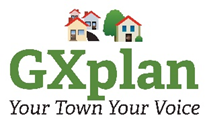 Gerrards Cross Neighbourhood PlanMinutes of Steering Group Meeting at 18.30 on 29th September 2021 on ZoomPresent:Sue (Town Clerk), Diane, Norman, Hellen, Sue Z, Nick, Liz, Becky, JaspalACTIONApologies:Alistair, Julia, Jane, Heather, RichardWelcome:Norman welcomed everyone to the meeting which was meant to be in person but due to the fuel shortage had to be on Zoom and he thanked Sue M for facilitating that.  Everyone was thanked for sticking with the Plan and Jaspal was welcomed to the group.  The agenda was to go through the draft as circulated.  Becky edited and made corrections to the plan as we went through it.  The following observations were made:Plan Date:Although we are free to change the end date, the start date has to be when the NP was designated i.e. 2017.Map:The map is the one used when the NP was designated.Evidence Base:This will be created from what we have done and will be part of the formatting process.  Hellen will create a page on the GXNP website for this and it can go on the Town Council website too.Hellen2.2 GXCAHellen to provide link to activities at GXCA and also a printable list for appendix needed for hard copies of Plan.Hellen3.0 Census Data:The 2021 census data will not be available until March 2023 so 2011 is what we have to use.4.2Jaspal to confirm if the 280 dwellings have been completed.JaspalObjective 1,Policy 1:Planning law has changed.  Resist ‘where appropriate’.  We need to define the ‘core retail area’.  SG members to email suggestions to Secretary.Photos of where this has happened in Oak End Way needed.AllObjective 3,Policy 3:There is no design guide – remove.  Signs have to go through planning permission. Solid shutters can look ‘inner city’. SG members to walk round GX to look at positioning of signage and feed back comments and suggestions to Secretary to pass to Liz and Becky.AllObjective 6,Policy 6:Design guide not required.  Refer to Townscapes.Objective 7:Changed to 2/3 bedsObjective 12,Policy 13:‘With the exception of the allocated site at Orchehill Rise…’Objective 18,Policy 19:Wapseys Wood is too large to be a local ‘green space’ but is protected by green belt.  Cannot protect areas outside NP boundary. Hellen to name areas in Beaconsfield gap and Jaspal to identity areas in Tatling End gap.HellenJaspalObjective 19:Removed. GP surgery in GX to become an ‘aspiration’.Next StepsLiz took us through what the process is from here to the Plan being ‘made’.Meeting ended 19.58